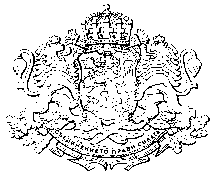 Публичен регистър на дисциплинарните производства по Закона за съдебната власт срещу съдииза 2023 г.Месец януариМесец февруариМесец мартМесец априлМесец юниМесец юлиМесец септемвриМесец октомвриМесец ноемвриМесец декемвриПор.№, годинаПор.№, месецВх. № на преписката във ВССПредложение/№ на заповедна адм. ръководител Вносител напредложениe, заповедЛице, с-у което е внесено предложениетоРешение на Комисия „Дисциплинарна дейност и взаимодействие с ИВСС“Решение на съдийската колегия на Висшия съдебен съвет/дисциплинарен съставПредложение на дисциплинарния състав Решение на съдийската колегия на Висшия съдебен съвет по предложението на дисциплинарния съставРезултати от обжалванерег. индексВСС-15034/21.10.2022 г.Заповед № 2195/18.10.2022 г., чл. 308, ал.1, т.1 ЗСВ-„забележка“Административен ръководител на Районен съд - ПловдивТатяна Иванова Маслинкова - съдия в Районен съд - Пловдив Отлага разглеждането на точката16.01.2023 г.30.01.2023 г.11рег. индекс ВСС-702/ 19.01.2023 г.Предложение за образуване на дисциплинарно производство за налагане на дисциплинарно наказаниеИнспекторат към ВССГеорги Манолов Георгиев – административен ръководител – председател на Районен съд – ТутраканПредлага на СК на ВСС да образува дисциплинарно производство, да избере дисциплинарен състав, който да се произнесе по направеното предложение30.01.2023 г.ОБРАЗУВА дисциплинарно производство – дисциплинарно дело № 5/2023 г.Дисц. състав:Боян Магдалинчев, Севдалин Мавров, Даниела МарчеваПР. № 4/07.02.2023 г.22рег. индекс  ВСС-754/ 20.01.2023 г.Предложение за продължаване на дисциплинарно производствоАдминистративен ръководител на Софийски градски съдАлександър Емилов Ангелов – съдия в Софийски градски съдПредлага на СК на ВСС, на основание чл. 316, ал. 2 ЗСВ, да укаже на административния ръководител на СГС да отстрани недостатъците в направеното предложение, в едноседмичен срок от получаване на съобщението.30.01.2023 г.На основание чл. 316, ал. 2 ЗСВ, указва на административния ръководител на СГС да отстрани недостатъците в направеното предложение, в едноседмичен срок от получаване на съобщението.ПР. № 4/07.02.2023 г.Пор.№, годинаПор.№, месецВх. № на преписката във ВССПредложение/№ на заповедна адм. ръководител Вносител напредложениe, заповедЛице, с-у което е внесено предложениетоРешение на Комисия „Дисциплинарна дейност и взаимодействие с ИВСС“Решение на съдийската колегия на Висшия съдебен съвет/дисциплинарен съставПредложение на дисциплинарния състав Решение на съдийската колегия на Висшия съдебен съвет по предложението на дисциплинарния съставРезултати от обжалванерег. индексВСС-15034/21.10.2022 г.Заповед № 2195/18.10.2022 г., чл. 308, ал.1, т.1 ЗСВ-„забележка“Административен ръководител на Районен съд - ПловдивТатяна Иванова Маслинкова - съдия в Районен съд - Пловдив Предлага на СК на ВСС, на основание чл. 314, ал. 4 ЗСВ, да потвърди наложеното със заповедта дисциплинарно наказание.13.02.2023 г.На основание чл. 314, ал. 4 ЗСВ, ПОТВЪРЖДАВА наложеното със заповедта дисциплинарно наказание.Пр. № 6/21.02.2023 г.31рег. индекс ВСС-1655/ 08.02.2023 г.Заповед № 37/31.01.2023 г., чл. 308, ал.1, т.1 ЗСВ-„забележка“Административен ръководител на Районен съд – ВидинВладимир Калоянов Крумов – съдия в Районен съд – ВидинИзбира докладчик чрез изтегляне на жребий между членовете на Комисията, за проучване и доклад на Заповед № 37-31/31.01.2023 г.Изисква от адм. ръководител на Районен съд – Видин всички документи, представляващи преписката по издаване на заповедта.13.02.2023 г.42рег. индекс ВСС-1623/ 10.02.2023 г.Заповед № 101/06.02.2023 г., чл. 308, ал.1, т.1 ЗСВ-„забележка“Административен ръководител на Окръжен съд – ЯмболКалина Георгиева Пейчева – съдия в Окръжен съд – ЯмболИзбира докладчик чрез изтегляне на жребий между членовете на Комисията, за проучване и доклад на Заповед № 37-31/31.01.2023 г.Изисква от адм. ръководител на Районен съд – Видин всички документи, представляващи преписката по издаване на заповедта.13.02.2023 г.рег. индекс № ВСС-754/ 20.01.2023 г. и 17.02.2023 г.Предложение за продължаване на дисциплинарно производствоАдминистративен ръководител на Софийски градски съдАлександър Емилов Ангелов – съдия в Софийски градски съдПредлага на СК на ВСС да откаже да продължи образуваното със заповед № РД-08-1138/10.03.2022 г. на председателя на СГС дисциплинарно производство и да върне преписката за продължаване на производството.27.02.2023 г.ОТКАЗВА да продължи образуваното със заповед № РД-08-1138/10.03.2022 г. на председателя на СГС дисциплинарно производство. ВРЪЩА преписката на председателя на СГС за продължаване на производството.ПР. № 8/07.03.2023 г.Пор.№, годинаПор.№, месецВх. № на преписката във ВССПредложение/№ на заповедна адм. ръководител Вносител напредложениe, заповедЛице, с-у което е внесено предложениетоРешение на Комисия „Дисциплинарна дейност и взаимодействие с ИВСС“Решение на съдийската колегия на Висшия съдебен съвет/дисциплинарен съставПредложение на дисциплинарния състав Решение на съдийската колегия на Висшия съдебен съвет по предложението на дисциплинарния съставРезултати от обжалванерег. индекс ВСС-1655/ 08.02.2023 г. и 24.02.2023 г.Заповед № 37/31.01.2023 г., чл. 308, ал.1, т.1 ЗСВ-„забележка“Административен ръководител на Районен съд – ВидинВладимир Калоянов Крумов – съдия в Районен съд – ВидинПредлага на СК на ВСС, на основание чл. 314, ал. 4 ЗСВ, да отмени наложеното със заповедта дисциплинарно наказание. 06.03.2023 г.На основание, чл. 314, ал. 4 ЗСВ, ОТМЕНЯ наложеното със заповедта дисциплинарно наказание.  Пр. № 9/14.03.2023 г.51рег. индекс ВСС-5169/ 16.03.2023 г.Заповед № 78/07.03.2023 г., чл. 308, ал.1, т.1 ЗСВ-„забележка“Административен ръководител на Районен съд – Видин Тодор Георгиев Попиванов – съдия в Районен съд – ВидинИзбира докладчик чрез изтегляне на жребий между членовете на Комисията, за проучване и доклад на Заповед № 78/07.03.2023 г.20.03.2023 г.рег. индекс ВСС-1623/ 10.02.2023 г. и 24.02.2023 г.Заповед № 101/06.02.2023 г., чл. 308, ал.1, т.1 ЗСВ-„забележка“Административен ръководител на Окръжен съд – ЯмболКалина Георгиева Пейчева – съдия в Окръжен съд – ЯмболПредлага на СК на ВСС, на основание чл. 314, ал. 4 ЗСВ, да отмени наложеното със заповедта дисциплинарно наказание. 20.03.2023 г.На основание, чл. 314, ал. 4 ЗСВ, ОТМЕНЯ наложеното със заповедта дисциплинарно наказание.  Пр. № 11/28.03.2023 г.Пор.№, годинаПор.№, месецВх. № на преписката във ВССПредложение/№ на заповедна адм. ръководител Вносител напредложениe, заповедЛице, с-у което е внесено предложениетоРешение на Комисия „Дисциплинарна дейност и взаимодействие с ИВСС“Решение на съдийската колегия на Висшия съдебен съвет/дисциплинарен съставПредложение на дисциплинарния състав Решение на съдийската колегия на Висшия съдебен съвет по предложението на дисциплинарния съставРезултати от обжалванерег. индекс ВСС-5169/ 16.03.2023 г.Заповед № 78/07.03.2023 г., чл. 308, ал.1, т.1 ЗСВ-„забележка“Административен ръководител на Районен съд – Видин Тодор Георгиев Попиванов – съдия в Районен съд – ВидинПредлага на СК на ВСС, на основание чл. 314, ал. 4 ЗСВ, да отмени наложеното със заповедта дисциплинарно наказание. 10.04.2023 г.На основание, чл. 314, ал. 4 ЗСВ, ОТМЕНЯ наложеното със заповедта дисциплинарно наказание.Пр. № 13/11.04.2023 г.61рег. индекс ВСС-5779/ 03.04.2023 г. Заповед № 589/29.03.2023 г., чл. 308, ал.1, т.1 ЗСВ-„забележка“Административен ръководител на Районен съд – ПловдивДеян Стоянов Вътов – съдия в Районен съд – ПловдивИзбира докладчик чрез изтегляне на жребий между членовете на Комисията за проучване и доклад на Заповед № 589/29.03.2023 г.10.04.2023 г.Пор.№, годинаПор.№, месецВх. № на преписката във ВССПредложение/№ на заповедна адм. ръководител Вносител напредложениe, заповедЛице, с-у което е внесено предложениетоРешение на Комисия „Дисциплинарна дейност и взаимодействие с ИВСС“Решение на съдийската колегия на Висшия съдебен съвет/дисциплинарен съставПредложение на дисциплинарния състав Решение на съдийската колегия на Висшия съдебен съвет по предложението на дисциплинарния съставРезултати от обжалванерег. индекс ВСС-5779/ 03.04.2023 г. Заповед № 589/29.03.2023 г., чл. 308, ал.1, т.1 ЗСВ-„забележка“Административен ръководител на Районен съд – ПловдивДеян Стоянов Вътов – съдия в Районен съд – Пловдив1.Изисква от адм. ръководител на РС-Пловдив справки, описани в решението.2.Изисква от ДИТСС в АВСС справки за натовареността, описани в решението.3.Да се покани съдия Деян Вътов за изслушване в следващо заседание на Комисията.19.06.2023 г.Пор.№, годинаПор.№, месецВх. № на преписката във ВССПредложение/№ на заповедна адм. ръководител Вносител напредложениe, заповедЛице, с-у което е внесено предложениетоРешение на Комисия „Дисциплинарна дейност и взаимодействие с ИВСС“Решение на съдийската колегия на Висшия съдебен съвет/дисциплинарен съставПредложение на дисциплинарния състав Решение на съдийската колегия на Висшия съдебен съвет по предложението на дисциплинарния съставРезултати от обжалванерег. индекс ВСС-5779/ 03.04.2023 г. Заповед № 589/29.03.2023 г., чл. 308, ал.1, т.1 ЗСВ-„забележка“Административен ръководител на Районен съд – ПловдивДеян Стоянов Вътов – съдия в Районен съд – Пловдив1.Прилага към преписката конкретно описани в решението писмени документи, представени в заседанието от привлеченото към ДО лице.2.Прилага към преписката информация от ДИТСС в АВСС относно натовареността на съдия Вътов и на останалите съдии в РС-Пловдив.3.Оставя без уважение искането на съдия Вътов за разпит на свидетели.4.Да се приложи към преписката Акт с изх.№ Ж-21-404/28.10.2021 г. (вх. рег. индекс № ВСС-16580/08.12.2021 г. по описа на ВСС) на ИВСС (разгледан на заседание на Комисията, проведено на 13.12.2021 г., т.11 и на заседание на СК на ВСС, проведено на 18.01.2022 г., т. 5).5.Да се изпрати напомнително писмо до адм.ръководител на РС-Пловдив за представяне на изисканите в изпълнение на решение на КДДВИВСС-СК по т.4.1. от Пр.№ 12/19.06.2023 г. справки.6.Възлага на отдел „ДП“ да изготви справка относно образуваните дисциплинарни дела срещу съдия Вътов и датите, на които се е явил по съответното дело.03.07.2023 г.71рег. индекс ВСС-9015/ 03.07.2023 г. Заповед № 347/23.06.2023 г., чл. 308, ал.1, т.1 ЗСВ-„забележка“Административен ръководител на Окръжен съд – РусеРосица Радославова Радославова – съдия в Окръжен съд – Русе1.Избира докладчик чрез изтегляне на жребий между членовете на Комисията за проучване и доклад на Заповед № 347/23.06.2023 г.2.Изисква от адм. ръководител на ОС-Русе информация за начина на приключване на дисциплинарното производство за налагане на дисциплинарно наказание на съдия Радославова, образувано със Заповед № 642/15.12.2022 г. на и.ф. адм. ръководител на ОС-Русе17.07.2023 г.82рег. индекс ВСС-9216/ 07.07.2023 г. Заповед № РД-03-137/03.07.2023 г., чл. 308, ал.1, т.1 ЗСВ-„забележка“Административен ръководител на Районен съд – ПлевенСветла Илменова Замфирова – съдия в Районен съд – Плевен1.Избира докладчик чрез изтегляне на жребий между членовете на Комисията за проучване и доклад на Заповед № РД-03-137/03.07.2023 г.2.Изисква от адм. ръководител на РС-Плевен справки и информация, конкретно описани в решението на дисциплинарния състав17.07.2023 г.рег. индекс ВСС-9015/ 03.07.2023 г. Заповед № 347/23.06.2023 г., чл. 308, ал.1, т.1 ЗСВ-„забележка“Административен ръководител на Окръжен съд – РусеРосица Радославова Радославова – съдия в Окръжен съд – Русе1. Изисква от административния ръководител на Окръжен – справки и информация, конкретно описани в решението на дисциплинарния състав2. Да се покани съдия Росица Радославова за изслушване в следващо заседание на Комисията – на 18.09.2023 г., понеделник, от 14:00 ч., като бъде уведомена за възможността алтернативно да представи писмено становище, за което своевременно Комисията да бъде уведомена.24.07.2023 г.рег. индекс ВСС-5779/ 03.04.2023 г. Заповед № 589/29.03.2023 г., чл. 308, ал.1, т.1 ЗСВ-„забележка“Административен ръководител на Районен съд – ПловдивДеян Стоянов Вътов – съдия в Районен съд – Пловдив1.Изисква от адм. ръководител на РС–Пловдив посочени в решението справки и информация.2. Дава възможност на председателя на РС–Пловдив да се яви в следващото заседание на Комисията, насрочено за 18.09.2023 г., понеделник, от 14:00 ч. – за становище, като му се връчат и преписи с извлечение по т. 2 от настоящия протокол и по т. 1 от протокола от заседанието на Комисията, проведено на 03.07.2023 г.24.07.2023 г.Пор.№, годинаПор.№, месецВх. № на преписката във ВССПредложение/№ на заповедна адм. ръководител Вносител напредложениe, заповедЛице, с-у което е внесено предложениетоРешение на Комисия „Дисциплинарна дейност и взаимодействие с ИВСС“Решение на съдийската колегия на Висшия съдебен съвет/дисциплинарен съставПредложение на дисциплинарния състав Решение на съдийската колегия на Висшия съдебен съвет по предложението на дисциплинарния съставРезултати от обжалване91рег. индекс ВСС-10681/ 15.08.2023 г. Предложение за образуване на дисциплинарно производство за налагане на дисциплинарно наказаниеАдминистративен ръководител на Апелативен съд – Велико ТърновоТеодорина Димитрова Михайлова-Николова – председател на Окръжен съд – Велико ТърновоПредлага на СК на ВСС да укаже на административния ръководител на АпС – Велико Търново, че в едноседмичен срок от получаване на съобщението следва да отстрани недостатъците в направеното предложение.18.09.2023 г.Предлага на СК на ВСС да образува дисциплинарно производство, да избере дисциплинарен състав, който да се произнесе по направеното предложение09.10.2023 г.Указва на административния ръководител на АпС – Велико Търново, че в едноседмичен срок от получаване на съобщението следва да отстрани недостатъците в направеното предложение.Пр. № 29/19.09.2023 г.ОБРАЗУВА дисциплинарно производство – дисциплинарно дело № 19/2023 г.Дисц. състав:Стефан Гроздев-председател, Цветинка Пашкунова, Боян НованскиПр. № 33/17.10.2023 г.102рег. индекс  ВСС-754/ 10.08.2023 г.Заповед № РД-08-5050/08.08.2023 г. – „забележка“Административен ръководител на Софийски градски съдАлександър Емилов Ангелов – съдия в Софийски градски съдИзбира докладчик чрез изтегляне на жребий между членовете на Комисията за проучване и доклад на Заповед № ВСС-754/ 20.01.2023 г.18.09.2023 г.рег. индекс ВСС-9015/ 03.07.2023 г. Заповед № 347/23.06.2023 г., чл. 308, ал.1, т.1 ЗСВ-„забележка“Административен ръководител на Окръжен съд – РусеРосица Радославова Радославова – съдия в Окръжен съд – Русе1.Приема изброените в решението писмени документи,  представени от зам. адм. ръководител на ОС – Русе.2.Отлага произнасянето по заповедта за следващо заседание на комисията.18.09.2023 г.рег. индекс ВСС-5779/ 03.04.2023 г. Заповед № 589/29.03.2023 г., чл. 308, ал.1, т.1 ЗСВ-„забележка“Административен ръководител на Районен съд – ПловдивДеян Стоянов Вътов – съдия в Районен съд – Пловдив1.Отлага произнасянето по заповедта за следващо заседание на комисията.2.Да се изпратят на съдия Д.Вътов преписи от посочените в решението  документи, като му се даде възможност в 7-дневен срок да изрази писмено становище по тях. 18.09.2023 г.Пор.№, годинаПор.№, месецВх. № на преписката във ВССПредложение/№ на заповедна адм. ръководител Вносител напредложениe, заповедЛице, с-у което е внесено предложениетоРешение на Комисия „Дисциплинарна дейност и взаимодействие с ИВСС“Решение на съдийската колегия на Висшия съдебен съвет/дисциплинарен съставПредложение на дисциплинарния състав Решение на съдийската колегия на Висшия съдебен съвет по предложението на дисциплинарния съставРезултати от обжалванерег. индекс ВСС-9216/ 07.07.2023 г. Заповед № РД-03-137/03.07.2023 г., чл. 308, ал.1, т.1 ЗСВ-„забележка“Административен ръководител на Районен съд – ПлевенСветла Илменова Замфирова – съдия в Районен съд – ПлевенПредлага на СК на ВСС, на основание чл. 314, ал. 4 ЗСВ, да потвърди наложеното със заповедта дисциплинарно наказание.02.10.2023 г.Отлага разглеждането на точката до произнасянето на ВАС по образуваното тълкувателно дело за отстраняване на противоречива съдебна практика.Пр.№ 32/10.10.2023 г.рег. индекс ВСС-9015/ 03.07.2023 г. Заповед № 347/23.06.2023 г., чл. 308, ал.1, т.1 ЗСВ-„забележка“Административен ръководител на Окръжен съд – РусеРосица Радославова Радославова – съдия в Окръжен съд – РусеПредлага на СК на ВСС, на основание чл. 314, ал. 4 ЗСВ, да потвърди наложеното със заповедта дисциплинарно наказание.02.10.2023 г.Отлага разглеждането на точката до произнасянето на ВАС по образуваното тълкувателно дело за отстраняване на противоречива съдебна практика.Пр.№ 32/10.10.2023 г.рег. индекс ВСС-5779/ 03.04.2023 г. Заповед № 589/29.03.2023 г., чл. 308, ал.1, т.1 ЗСВ-„забележка“Административен ръководител на Районен съд – ПловдивДеян Стоянов Вътов – съдия в Районен съд – ПловдивПредлага на СК на ВСС, на основание чл. 314, ал. 4 ЗСВ, да потвърди наложеното със  заповедта дисциплинарно наказание.02.10.2023 г.Отлага разглеждането на точката до произнасянето на ВАС по образуваното тълкувателно дело за отстраняване на противоречива съдебна практика.Пр.№ 32/10.10.2023 г.111рег. индекс ВСС-12627/ 05.10.2023 г.Предложение за продължаване на дисциплинарно производство Административен ръководител на Софийски градски съдЕлена Тодорова Иванова – съдия в Софийски градски съдПредлага на СК на ВСС, на основание чл. 314, ал. 5, във връзка с ал. 2 от ЗСВ, да продължи дисциплинарното производство и да избере дисциплинарен състав, който да се произнесе по направеното предложение.16.10.2023 г.ПРОДЪЛЖАВА дисциплинарното производство – дисциплинарно дело № 20/2023 г.Дисц. състав:Севдалин Мавров -докладчик, Олга Керелска, Боян Магдалинчев, Пр. № 34/24.10.2023 г.рег. индекс  ВСС-754/ 10.08.2023 г.Заповед № РД-08-5050/08.08.2023 г. – „забележка“Административен ръководител на Софийски градски съдАлександър Емилов Ангелов – съдия в Софийски градски съд1.Изисква от адм. ръководител на Софийски градски съд справки, описани в решението.2.Изисква от ДИТСС в АВСС справки за натовареността, описани в решението.16.10.2023 г.рег. индекс  ВСС-754/ 10.08.2023 г.Заповед № РД-08-5050/08.08.2023 г. – „забележка“Административен ръководител на Софийски градски съдАлександър Емилов Ангелов – съдия в Софийски градски съдПредлага на СК на ВСС, на основание чл. 314, ал. 4 ЗСВ, да потвърди наложеното със  заповедта дисциплинарно наказание.30.10.2023 г.Пор.№, годинаПор.№, месецВх. № на преписката във ВССПредложение/№ на заповедна адм. ръководител Вносител напредложениe, заповедЛице, с-у което е внесено предложениетоРешение на Комисия „Дисциплинарна дейност и взаимодействие с ИВСС“Решение на съдийската колегия на Висшия съдебен съвет/дисциплинарен съставПредложение на дисциплинарния състав Решение на съдийската колегия на Висшия съдебен съвет по предложението на дисциплинарния съставРезултати от обжалванерег. индекс  ВСС-754/ 10.08.2023 г.Заповед № РД-08-5050/08.08.2023 г. – „забележка“Административен ръководител на Софийски градски съдАлександър Емилов Ангелов – съдия в Софийски градски съдПредлага на СК на ВСС, на основание чл. 314, ал. 4 ЗСВ, да потвърди наложеното дисциплинарно наказание.30.10.2023 г.ОТЛАГА разглеждането на точката до произнасянето на Пленума на Върховния административен съд по образуваното тълкувателно дело.Пр. № 36/ 07.11.2023 г.121рег. индекс  ВСС-13970/ 07.11.2023 г.Предложение за образуване на дисциплинарно производство за налагане на дисциплинарно наказаниеАдминистративен ръководител на Районен съд – ДупницаЛюдмила Василева Стойнева (Панайотова) – съдия в Районен съд – ДупницаПредлага на СК на ВСС да укаже на административния ръководител на РС – Дупница, че в едноседмичен срок от получаване на съобщението следва да отстрани недостатъците в направеното предложение.20.11.2023 г.Предлага на СК на ВСС да образува дисциплинарно производство, както и да избере дисциплинарен състав, който да се произнесе по направеното предложение.04.12.2023 г.На основание чл. 316, ал. 2 от ЗСВ указва на административния ръководител на РС – Дупница, че в едноседмичен срок от получаване на съобщението следва да отстрани недостатъците в направеното предложение.Пр. № 38/21.11.2023 г.ОБРАЗУВА дисциплинарно производство – дисциплинарно дело № 27/2023 г.Дисц. състав:Даниела Марчева -председател, Драгомир Кояджиков, Боян НованскиПр. № 40/05.12.2023 г.132рег. индекс  ВСС-14359/ 17.11.2023 г.Предложение за образуване на дисциплинарно производство за налагане на дисциплинарно наказаниеИнспекторат към Висшия съдебен съветВасил Крумов Петров – съдия в Софийски районен съдПредлага на СК на ВСС да образува дисциплинарно производство, както и да избере дисциплинарен състав, който да се произнесе по направеното предложение.27.11.2023 г.ОБРАЗУВА дисциплинарно производство – дисциплинарно дело № 24/2023 г.Дисц. състав:Даниела Марчева -председател, Вероника Имова, Драгомир КояджиковПр. № 40/05.12.2023 г.143рег. индекс  ВСС-14375/ 17.11.2023 г.Предложение за образуване на дисциплинарно производство за налагане на дисциплинарно наказаниеИнспекторат към Висшия съдебен съветБорис Константинов Динев – съдия в Окръжен съд – ВрацаПредлага на СК на ВСС да укаже на административния ръководител на РС – Дупница, че в едноседмичен срок от получаване на съобщението следва да отстрани недостатъците в направеното предложение.27.11.2023 г.Предлага на СК на ВСС да образува дисциплинарно производство и да избере дисциплинарен състав, който да се произнесе по направеното предложение.04.12.2023 г.Указва на ИВСС, че в едноседмичен срок от получаване на съобщението следва да отстрани недостатъците в направеното предложение.Пр. № 39/28.11.2023 г.ОБРАЗУВА дисциплинарно производство – дисциплинарно дело № 28/2023 г.Дисц. състав:Атанаска Дишева -председател, Вероника Имова, Севдалин Мавров Пр. № 40/05.12.2023 г.154рег. индекс  ВСС-14376/ 17.11.2023 г.Предложение за образуване на дисциплинарно производство за налагане на дисциплинарно наказаниеИнспекторат към Висшия съдебен съветХристо Кръстев Крачунов – съдия в Административен съд – София-областПредлага на СК на ВСС да укаже на административния ръководител на РС – Дупница, че в едноседмичен срок от получаване на съобщението следва да отстрани недостатъците в направеното предложение.27.11.2023 г.Предлага на СК на ВСС да образува дисциплинарно производство и да избере дисциплинарен състав, който да се произнесе по направеното предложение.04.12.2023 г.Указва на ИВСС, че в едноседмичен срок от получаване на съобщението следва да отстрани недостатъците в направеното предложение.Пр. № 39/28.11.2023 г.ОБРАЗУВА дисциплинарно производство – дисциплинарно дело № 29/2023 г.Дисц. състав:Боян Магдалинчев –председател, Цветинка Пашкунова, Драгомир КояджиковПр. № 40/05.12.2023 г.165рег. индекс  ВСС-14377/ 17.11.2023 г.Предложение за образуване на дисциплинарно производство за налагане на дисциплинарно наказаниеИнспекторат към Висшия съдебен съветПолина Андонова Хаджимаринска – съдия в Софийски районен съдПредлага на СК на ВСС:1. На осн. чл.310, ал.6 от ЗСВ да не образува дисциплинарно производство в частта относно допуснатото бездействие по конкретни, описани в решението на Комисията дела и периоди.2. Да образува дисциплинарно производство по останалата част от предложението и да избере дисциплинарен състав, който да се произнесе по направеното предложение.27.11.2023 г.На осн. чл.310, ал.6 от ЗСВ не образува дисциплинарно производство по направеното предложение в частта относно допуснатото бездействие по конкретни, описани в решението на Комисията дела и периоди.Образува дисциплинарно производство по останалата част от предложението – дисциплинарно дело № 25/2023 г.Дисц. състав:Боян Новански -председател, Цветинка Пашкунова, Стефан ГроздевПр. № 40/05.12.2023 г.176рег. индекс  ВСС-14378/ 17.11.2023 г.Предложение за образуване на дисциплинарно производство за налагане на дисциплинарно наказаниеИнспекторат към Висшия съдебен съветПетя Петкова Стоянова – съдия в Софийски районен съдПредлага на СК на ВСС да образува дисциплинарно производство и да избере дисциплинарен състав, който да се произнесе по направеното предложение.27.11.2023 г.ОБРАЗУВА дисциплинарно производство – дисциплинарно дело № 26/2023 г.Дисц. състав:Вероника Имова -председател, Севдалин Мавров, Атанаска ДишеваПр. № 40/05.12.2023 г.187рег. индекс  ВСС-14423/ 23.11.2023 г.Заповед № РД-04-234/15.11.2023 г. – „забележка“Административен ръководител на Районен съд – ПлевенСветла Илменова Замфирова – съдия в Районен съд – Плевен1.Избира докладчик чрез жребий на случаен принцип измежду членовете на Комисията за проучване и доклад на Заповед № РД-04-234/15.11.20232.Изисква от адм. ръководител на РС-Плевен информация, конкретно описана в решението на дисциплинарния състав27.11.2023 г.Пор.№, годинаПор.№, месецВх. № на преписката във ВССПредложение/№ на заповедна адм. ръководител Вносител напредложениe, заповедЛице, с-у което е внесено предложениетоРешение на Комисия „Дисциплинарна дейност и взаимодействие с ИВСС“Решение на съдийската колегия на Висшия съдебен съвет/дисциплинарен съставПредложение на дисциплинарния състав Решение на съдийската колегия на Висшия съдебен съвет по предложението на дисциплинарния съставРезултати от обжалване191рег. индекс  ВСС-15068/ 05.12.2023 г.Предложение за образуване на дисциплинарно производство за налагане на дисциплинарно наказаниеИнспекторат към Висшия съдебен съветМирослав Николов Митев – съдия в Окръжен съд – ТърговищеПредлага на СК на ВСС да образува дисциплинарно производство и да избере дисциплинарен състав, който да се произнесе по направеното предложение.07.12.2023 г.ОБРАЗУВА дисциплинарно производство – дисциплинарно дело № 30/2023 г.Дисц. състав:Олга Керелска -председател, Стефан Гроздев, Даниела МарчеваПр. № 41/12.12.2023 г.